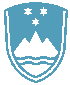 POROČILO O REDNEM INŠPEKCIJSKEM PREGLEDU NAPRAVE, KI LAHKO POVZROČIONESNAŽEVANJE OKOLJA VEČJEGA OBSEGAZavezanec:KEMIS d.o.o., Pot na Tojnice 42, 1360 VrhnikaNaprava / lokacija:naprava na zemljišču parc. št. 2718/25 in 2718/26 K.O. 2002 Vrhnika, v kateri se izvaja dejavnostpredelave ali odstranjevanja odpadkov po postopkih D9, D13, R2, R12 in R13Datum pregleda:5. 3. 2020 Okoljevarstveno dovoljenje (OVD) številka: V povezavi z informacijo, ki jo je inšpekcija prejela o odklopu naprave Kemis d.o.o. od javne infrastrukture je bil opravljen nadzor na podlagi veljavnega okoljevarstvenega dovoljenja številka 35407-62/2011-23 z dne 7.6.2013, spremenjenega z odločbo št. 35406-52/2015-10, z dne 15.2.2016 in odločbo št. 35407-8/2015-8, z dne 27.10.2016 (v nadaljevanju OVD). Usklajenost z OVD:Upravljavec je inšpekcijo obvestil o izvajanju ukrepov po 110.d členu ZVO – 1. Ugotovljeno je bilo, da je upravljavec z lastnim agregatom zagotovili rezervno napajanje na celotnem območju naprave in tako zagotovil delovanje vseh varnostnih in tehnoloških sistemov (razen delovanja drobilnika). Upravljavec je zaradi večje možnosti pojava izrednih okoliščin uvedel požarno stražo in na lokaciji zagotovil gasilsko vozilo s cisterno. Zaradi izvršitve odločbe gradbene inšpekcije je s stani Komunale predviden tudi odklop objekta C od omrežja. Objekt C predstavlja rezervoar vode za avtomatsko gasilno napravo in črpalko za črpanje te vode. Ves alarmni sistem in avtomatska naprava za gašenje – Bonpet sta ločena od objekta C in delujeta neodvisno od tega objekta. Voda v objektu C služi za avtomatsko gasilno napravo na težko peno, ki je bila vgrajena leta 2018 na celotnem delu objekta in predstavlja dodatno požarno varnost celotne naprave. Objekt C ne zagotavlja javljanja požara. Na delu cisternskega skladišča sta vgrajena dva sistema avtomatskega gašenja, sistem Bonpet, ki je že od leta 2009 in sistem na težko peno iz leta 2018. Poleg avtomatskega gasilnega sistema je na celotni napravi zagotavljeno avtomatsko javljanje požara s plamenskimi, termičnimi in dimnimi javljalniki. Ta sistem je vezan na obveščanje na varnostno nadzorni center Sintal, ki obvešča Center za obveščanje. Na napravi je zagotovljena stalna (24/7) prisotnost varnostnika, ki je poučen o gašenju začetnih požarov. V času nadzora se je poleg predhodnega skladiščenja odpadkov na območju naprave izvajal prevzem odpadkov, obdelava sijalk, obratovala je čistilna naprava za zrak. V pripravljenosti je bila požarna straža in deloval je agregat. Ugotovljeno je bilo, da so odpadki skladiščeni ločeno po vrstah odpadkov. Embalažne posode za odpadke so označene z nazivom, številko odpadka. Nevarni odpadki so skladiščeni v embalažnih posodah označenih z napisom »nevarni odpadek«. Ugotovljeno je, da se odpadki skladiščijo na območju naprave, v prekritih oz. zaprtih prostorih. Zaključki / naslednje aktivnosti:V okviru opravljenega nadzora ni bilo ugotovljenih nepravilnosti, zato ni bilo razloga za izrek inšpekcijskega ukrepa. 